   Сетевой внеурочный проект“Мой город - часть большой России”Таблица “Знаю - Интересуюсь - Узнал”Команда «Curious Kids»Мой родной город (село)Агибалова АннаМой родной город (село)Безуглая ЮлияМой родной город (село)Жеков КонстантинМой родной город (село)Уйбина АнастасияВопросыЗнаюИнтересуюсьУзналКак называется твой родной город/ село и всегда ли он имел такое название?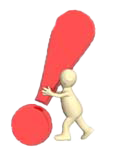 Где он находится?Чем знаменит?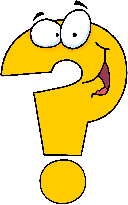 Какие выдающиеся личности жили или бывали в твоем городе\селе?Какие достопримечательности есть в твоем городе/селе?ВопросыЗнаюИнтересуюсьУзналКак называется твой родной город/ село и всегда ли он имел такое название?Где он находится?Чем знаменит?Какие выдающиеся личности жили или бывали в твоем городе\селе?ВопросыЗнаюИнтересуюсьУзналКак называется твой родной город/ село и всегда ли он имел такое название?Где он находится?Чем знаменит?Какие выдающиеся личности жили или бывали в твоем городе\селе?ВопросыЗнаюИнтересуюсьУзналКак называется твой родной город/ село и всегда ли он имел такое название?Где он находится?Чем знаменит?Какие выдающиеся личности жили или бывали в твоем городе\селе?